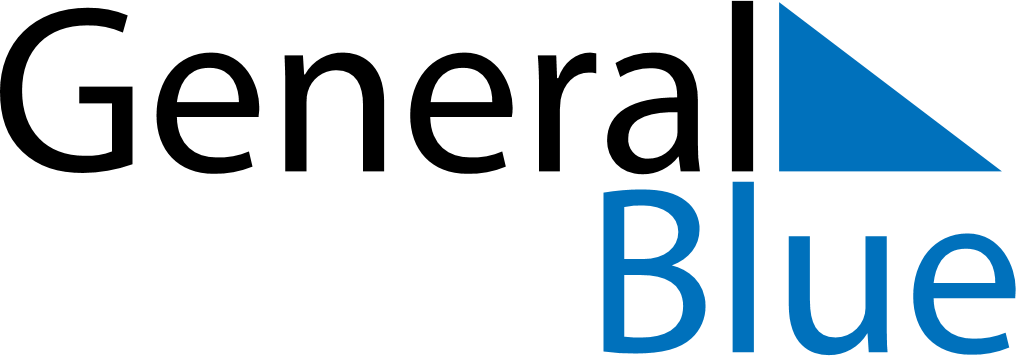 February 2024February 2024February 2024February 2024February 2024February 2024Clarenville-Shoal Harbour, Newfoundland and Labrador, CanadaClarenville-Shoal Harbour, Newfoundland and Labrador, CanadaClarenville-Shoal Harbour, Newfoundland and Labrador, CanadaClarenville-Shoal Harbour, Newfoundland and Labrador, CanadaClarenville-Shoal Harbour, Newfoundland and Labrador, CanadaClarenville-Shoal Harbour, Newfoundland and Labrador, CanadaSunday Monday Tuesday Wednesday Thursday Friday Saturday 1 2 3 Sunrise: 7:35 AM Sunset: 5:03 PM Daylight: 9 hours and 28 minutes. Sunrise: 7:33 AM Sunset: 5:04 PM Daylight: 9 hours and 31 minutes. Sunrise: 7:32 AM Sunset: 5:06 PM Daylight: 9 hours and 33 minutes. 4 5 6 7 8 9 10 Sunrise: 7:31 AM Sunset: 5:08 PM Daylight: 9 hours and 36 minutes. Sunrise: 7:29 AM Sunset: 5:09 PM Daylight: 9 hours and 39 minutes. Sunrise: 7:28 AM Sunset: 5:11 PM Daylight: 9 hours and 43 minutes. Sunrise: 7:26 AM Sunset: 5:13 PM Daylight: 9 hours and 46 minutes. Sunrise: 7:25 AM Sunset: 5:14 PM Daylight: 9 hours and 49 minutes. Sunrise: 7:23 AM Sunset: 5:16 PM Daylight: 9 hours and 52 minutes. Sunrise: 7:22 AM Sunset: 5:17 PM Daylight: 9 hours and 55 minutes. 11 12 13 14 15 16 17 Sunrise: 7:20 AM Sunset: 5:19 PM Daylight: 9 hours and 58 minutes. Sunrise: 7:19 AM Sunset: 5:21 PM Daylight: 10 hours and 1 minute. Sunrise: 7:17 AM Sunset: 5:22 PM Daylight: 10 hours and 5 minutes. Sunrise: 7:15 AM Sunset: 5:24 PM Daylight: 10 hours and 8 minutes. Sunrise: 7:14 AM Sunset: 5:25 PM Daylight: 10 hours and 11 minutes. Sunrise: 7:12 AM Sunset: 5:27 PM Daylight: 10 hours and 14 minutes. Sunrise: 7:10 AM Sunset: 5:29 PM Daylight: 10 hours and 18 minutes. 18 19 20 21 22 23 24 Sunrise: 7:09 AM Sunset: 5:30 PM Daylight: 10 hours and 21 minutes. Sunrise: 7:07 AM Sunset: 5:32 PM Daylight: 10 hours and 24 minutes. Sunrise: 7:05 AM Sunset: 5:33 PM Daylight: 10 hours and 28 minutes. Sunrise: 7:03 AM Sunset: 5:35 PM Daylight: 10 hours and 31 minutes. Sunrise: 7:01 AM Sunset: 5:37 PM Daylight: 10 hours and 35 minutes. Sunrise: 7:00 AM Sunset: 5:38 PM Daylight: 10 hours and 38 minutes. Sunrise: 6:58 AM Sunset: 5:40 PM Daylight: 10 hours and 41 minutes. 25 26 27 28 29 Sunrise: 6:56 AM Sunset: 5:41 PM Daylight: 10 hours and 45 minutes. Sunrise: 6:54 AM Sunset: 5:43 PM Daylight: 10 hours and 48 minutes. Sunrise: 6:52 AM Sunset: 5:44 PM Daylight: 10 hours and 52 minutes. Sunrise: 6:50 AM Sunset: 5:46 PM Daylight: 10 hours and 55 minutes. Sunrise: 6:48 AM Sunset: 5:47 PM Daylight: 10 hours and 59 minutes. 